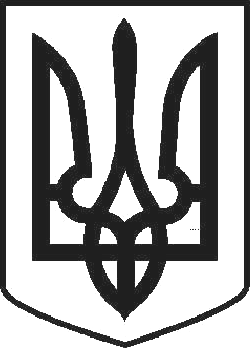 УКРАЇНАЧОРТКІВСЬКА МІСЬКА  РАДА ТРИДЦЯТЬ ДЕВ’ЯТА СЕСІЯ СЬОМОГО СКЛИКАННЯРІШЕННЯвід 24 травня 2018 рокум. Чортків	№ 1062Про затвердження звіту про виконання міського бюджету за І квартал 2018 рокуКеруючись пунктом 23 частини 1 статті 26 Закону України «Про місцеве самоврядування в Україні», частиною четвертою статті 80 Бюджетного кодексу України, міська радаВИРІШИЛА:Затвердити звіт про виконання міського бюджету за І квартал 2018 року:Контроль за виконанням рішення покласти на постійну комісію з бюджетно– фінансових, економічних питань, комунального майна та інвестицій.Міський голова	Володимир ШМАТЬКОзагальний фонд- за доходамив сумі85 635,3 тис. грн.- за видаткамив сумі83 294,0 тис. грн.спеціальний фонд- за доходамив сумі1 089,0 тис. грн.- за видаткамив сумі3 688,9 тис. грн.